ИЗБИРАТЕЛЬНАЯ  КОМИССИЯ                            ЗАБАЙКАЛЬСКОГО КРАЯПОСТАНОВЛЕНИЕг. ЧитаО графике работы территориальных и участковых избирательных комиссий Забайкальского края по приему заявлений избирателей о включении в список избирателей по месту нахождения на выборах Президента Российской Федерации18 марта 2018 годаВ соответствии с частью 10 статьи 23 Федерального закона от  12 июня 2002 года № 67-ФЗ «Об основных гарантиях избирательных прав и права на участие в референдуме граждан Российской Федерации», руководствуясь постановлением Центральной избирательной комиссии Российской Федерации от 1 ноября 2017 года № 108/900-7 «О порядке подачи заявления о включении избирателя в список избирателей по месту нахождения на выборах Президента Российской Федерации», Избирательная комиссия Забайкальского краяп о с т а н о в л я е т:1. Установить режим работы территориальных избирательных комиссий по приему заявлений избирателей о включении в список избирателей по месту нахождения на выборах Президента Российской Федерации 18 марта 2018 года по следующему графику: с 31 января 2018 года по 12 марта 2018 года ежедневно в будние дни (понедельник-пятница) – с 14.00 до 18.00 часов, в выходные дни (суббота-воскресенье) и праздничные дни – с 10.00 до 14.00 часов.2. Установить режим работы участковых избирательных комиссий по приему заявлений избирателей о включении в список избирателей по месту нахождения на выборах Президента Российской Федерации 18 марта 2018 года по следующему графику: с 25 февраля 2018 года по 12 марта 2018 года ежедневно в будние дни (понедельник-пятница) – с 14.00 до 18.00 часов, в выходные дни (суббота-воскресенье) и праздничные дни – с 10.00 до 14.00 часов.3. Установить режим работы участковых избирательных комиссий по оформлению специальных заявлений о включении избирателей в список избирателей по месту нахождения на выборах Президента Российской Федерации 18 марта 2018 года по следующему графику: с 13 марта 2018 года по 16 марта 2018 года ежедневно – с 14.00 до 18.00 часов;17 марта 2018 года (суббота) – с 10.00 до 14.00 часов;4. Председателям территориальных и участковых избирательных комиссий Забайкальского края обеспечить в указанные сроки прием и оформление заявлений избирателей о включении в список избирателей по месту нахождения на выборах Президента Российской Федерации 18 марта 2018 года.5. Контроль за выполнением настоящего постановления возложить на заместителя председателя Избирательной комиссии Забайкальского края И.А. Пешкову.6. Направить настоящее постановление в территориальные и участковые избирательные комиссии Забайкальского края.7. Разместить настоящее постановление на сайте Избирательной комиссии Забайкальского края в информационно-телекоммуникационной сети «Интернет».ПредседательИзбирательной комиссии    Забайкальского края                                                                      С.В. СудаковаСекретарьИзбирательной комиссии    Забайкальского края                                                               А.Л. Почиковская 28 декабря 2017 г.№125/912-2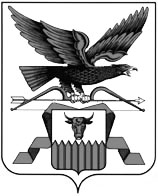 